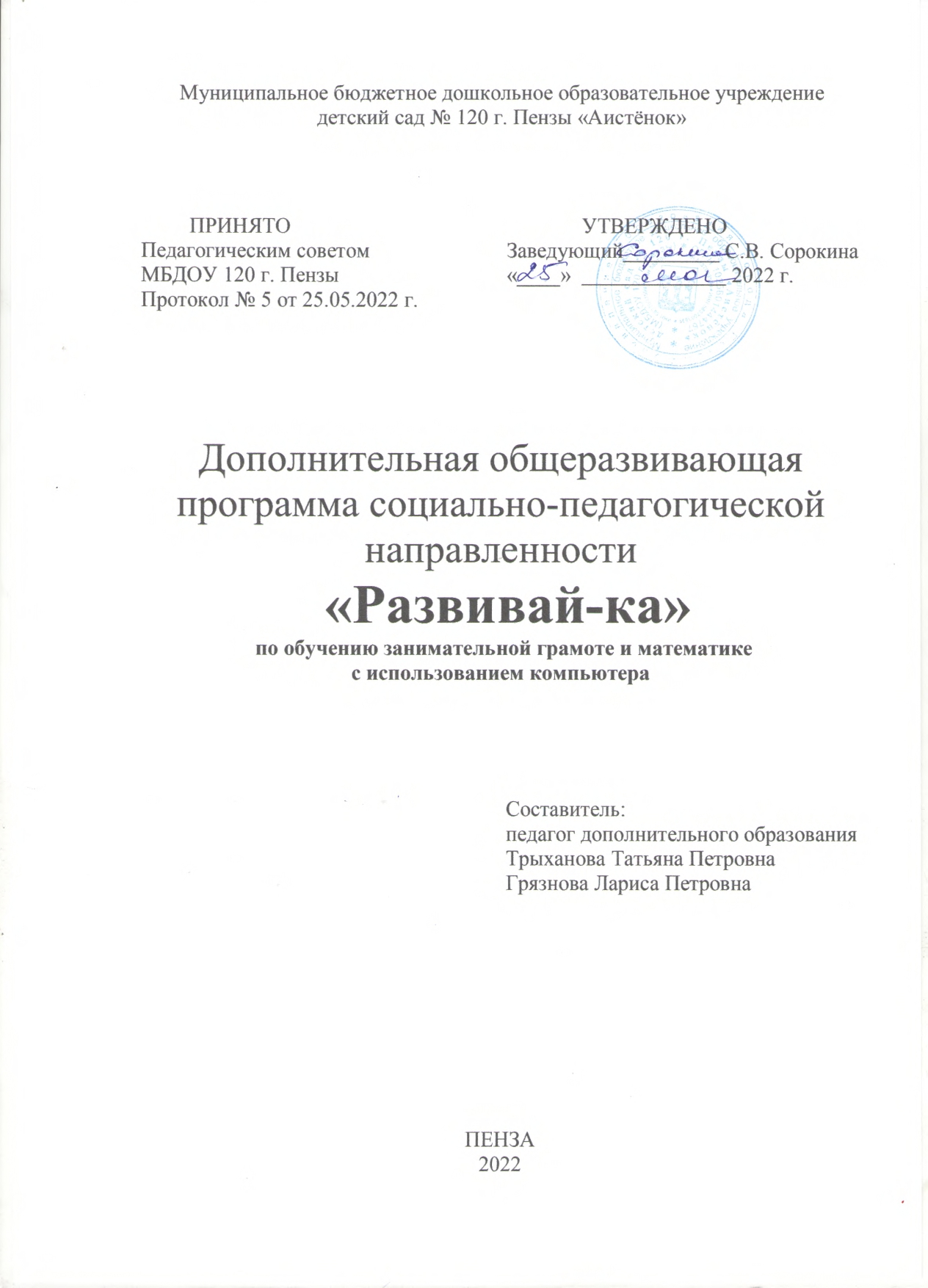 СодержаниеПояснительная записка            Характеристика содержания курса            Направление программы            Цель            Учебные задачи              Сроки реализации программы            Формы проведения занятий            Принципы работы кружка             Структура занятия            Методы и приёмы обученияМатериально-технические условия реализации учебного процессаУчебный планКалендарный учебный графикКалендарно-тематическое планированиеПланируемые результатыСодержание программыСистема контроля и оценки результатовСписок литературыI ПОЯСНИТЕЛЬНАЯ  ЗАПИСКА.                                                1.1Характеристика содержания курса:	Сегодня нет необходимости обсуждать, нужна или не нужна компьютеризация специального образования. Сама жизнь поставила специалистов перед проблемой внедрения компьютерной техники в систему специального образования.С целью оптимизации коррекционного процесса, для осуществления качественной индивидуализации обучения детей, роста мотивации, заинтересованности детей в занятиях в современных условиях применяются новые технологии с использованием компьютера, и специальных компьютерных развивающих, коррекционных программ.Игра – это деятельность познавательная, она представляет собой своеобразную практическую форму размышления ребенка об окружающей его природой и социальной действительности. Благодаря особенностям игровых средств отображения действительности, ребенок в игре впервые приобщается к абстрактному мышлению.Компьютерные игры – новый вид развивающего обучения.В чем же польза от компьютерных игр и почему их нельзя заменить просто дидактическими или сюжетными играми?Компьютерные технологии избавляют как педагога, так и ребенка от тяжелой рутинной работы.Кроме того, они открывают новые возможности использования педагогических приемов в традиционной коррекционной методике:Подбирать материал разной степени сложности. Конкретному ребенку всегда можно предложить именно то, что в данный момент соответствует его возможностям и задачам обучения.С помощью простых действий во время занятия на компьютере можно изменить меру трудности, характер задания, адекватные возможностям самого “сложного” ребенка.Делать “видимым” проблемы в развитии ребенка, трудно обнаруживаемые в традиционном обучении. Показать, как трансформировать выявленные проблемы в специальные задачи обучения.Формировать у ребенка процесс осмысливания собственных произносительных навыков.Сложное программное обеспечение имеет чрезвычайно простое управление.Многие методики, успешно использовавшиеся ранее, теперь положены на компьютерную основу и получили как бы второе развитие. С точки зрения специалиста, это возможность посмотреть на свою работу с новых позиций, переосмыслить методические приемы, обогатить знания и умения, которыми он владеет.Занятие на компьютере и для самого ребенка создает более комфортные условия для успешного выполнения упражнений:Компьютерные технологии обеспечивают занимательную для ребенка форму экспериментирования, моделирования, классификации сравнения. Появляется возможность освоить детьми модели коммуникации с вымышленными героями компьютерной программы, как основные для освоения межличностной коммуникации.Ребенок учится говорить правильно, стремиться исправить увиденную ошибку, ищет приемы самоконтроля, ориентируясь на привлекательную графику.Во время занятий с использованием компьютерной программы у детей исчезает негативизм, связанный с необходимостью многократного повторения определенных звуков, слогов. Появляется уверенность в своих силах и желание научиться говорить правильно.Дети меньше утомляются, дольше сохраняют работоспособность.Глядя на экран монитора, ребенок сам видит результат своей работы.В зависимости от индивидуальных голосовых модуляций у каждого ребенка всегда имеется возможность изменить чувствительность микрофона, чтобы картина на экране двигалась только при определенной голосоподаче.У ребенка повышается мотивация в трудной для него работе над произношением. Он учится с самого начала оценивать свои достижения в речи, сопоставлять свое произношение с эталоном.Таким образом, использование компьютерной программы повышает мотивацию не только за счет игровой стратегии, на которой программа базируется, но и потому, что ребенок получает одобрение, похвалу не только со стороны взрослых, но и со стороны компьютера.По программе «Развивай-ка» также могут заниматься дети  с ОВЗ с учетом особенностей их психофизического развития, индивидуальных возможностей. Программа обеспечивает коррекцию нарушений развития и социальную адаптацию детей с ОВЗ.	1.2 Направление программы:Социально-педагогической направленности	1.3 Цель:оптимизация коррекционного процесса, для осуществления качественной индивидуализации обучения детей,создание у ребенка более высокой, по сравнению с традиционными методами, мотивационной готовности к обучению, заинтересованности детей к занятиям в современных условиях. 1.4 Задачи:Развитие и коррекция психических процессов: памяти, внимания, воображения, мышления, восприятия.Развитие познавательной активности, самоконтроля.Активизация словаря.Закрепление знания букв, цифр.Развитие мелкой моторики руки.Создание положительного эмоционального фона.Создание предпосылок (лингвистических, психологических) к полноценному усвоению общеобразовательной программы в школе, профилактика психологических трудностей, связанных с осознанием речевого дефекта. Уточнение слухопроизносительных  дифференцировок фонем. Развитие лексико-грамматического строя, совершенствование связного высказывания в процессе работы над фонетико-фонематической стороной речи                                        1.6 Срок реализации программыДополнительная общеобразвивающая программа «Развивай - ка» рассчитана на 1 год обучения. (68 часов). Занятия проходят 2 раза в неделю во второй половине дня. Продолжительность занятий не более 30 минут. Из них за компьютером  15 минут.1.7 Формы организации детей: подгрупповые  занятия Виды занятий:Теоретические – излагаются теоретические сведения.Практические – дети применяют на практике, усвоенные на теоретических занятиях умения и навыки.1.8 Принципы работы услуги «Развивай - ка»:     - максимум положительных эмоций при максимуме трудолюбия и стремления к  развитию умений и навыков;     - профессиональный  подход к работе и занятиям со стороны педагогов и детей.1.9 Структура занятия:1.Постановка цели и задач занятия.Сообщение темы и цели данного занятия. Артикуляционная и пальчиковая гимнастика, упражнение на дыхание, на общую моторику  Для этого отводится 5-7 минут. Задачей предварительных упражнений является подготовка речевого аппарата ребёнка к правильному проговариванию звуков, слов и предложений. Такая разминка перед началом работы – одно из важных средств повышения её продуктивности и конечного результата.2. Основная часть. Работа направлена на развитие качеств ребенка с использованием компьютерных игр и упражнений. Для этого отводится 10 -15 минут.4. Заключительная часть.Делаются выводы. Проводится упражнение для глаз, упражнение на общую моторику. Это дает возможность детям отдохнуть от работы с компьютером.                                      1.10 Методы  и приёмы обучения:1. Наглядные методы и приемы обучения: Демонстрация наглядных пособий, показ способов действий;  показ образца.2.Словесные: рассказ педагога, рассказы детей, беседа3.Практические: игровые приёмы; упражнения; непосредственно выполнение упражнений на компьютере.1.11 Материально – технические условия реализации учебного процесса:II.Учебный план обучения III. Календарный учебный графикIV. Календарно – тематическое планированиеV. Планируемые результаты освоения программы обучения - Ребенок обсуждает свои открытия и промахи со сверстниками и взрослыми;- Сформирован  процесс осмысления собственных речевых навыков;- Ребенок преодолевает недостатки в развитии мыслительных операций;- Ребенок контролирует темп, ритм и эмоционально – интонационную окраску речи в ситуации общения;- Ребенок получает возможность экспериментировать, сравнивать, классифицировать;- Появляется уверенность в своих силах и желании говорить правильно;- Повышается скорость движения и уровня развития мелкой и общей моторики;- Сформировалось умение в счетных операциях, чтении слогов и слов.- У ребенка развивается фонетика - фонематическое восприятие.VI. Содержание программы Упражнять в сравнении предметов  по разным параметрам; в ориентировке в пространстве и во времени; в количественном и порядковом счете; в решении задач и примеров.Развивать чувство ритма, предлагая им повторять (хлопками, отстукиванием) ритмический рисунок, сравнивать серии ударов; делить на слоги двух-трехслоговые слова; составлять схемы звукового состава слова; определять количество и последовательность слов в предложении; чтения простых слов и фраз; разгадывания детских кроссвордов и решения ребусов; освоение звукового анализа четырехзвуковых и пятизвуковых слов; интонационное выделение звуков в слове, определение их последовательности, характеристика звуков (гласный-согласный, согласный твердый-мягкий),составление схемы звукового состава слова, выделение ударного гласного звука в слове.VII. Система контроля и оценивания результатовКритерии оценкиВысокий уровень (В)Во всех видах деятельности ярко выражены эмоциональные реакции. Ребёнок по собственному желанию взаимодействует с другими воспитанниками и преподавателем в рамках программы.Проявляют устойчивый интерес к данному виду деятельности. Имеет представление об элементах знаковых систем. Владеет логическими операциями (анализирует, выделяет свойства, сравнивает, устанавливает соответствия). Имеет элементарные представления о звуковой действительности (звук, слово, предложение). Активно оперирует приобретённым багажом знаний и умений, задаёт вопросы с целью познания нового. Произношение правильное, четкое, соответствующее возрастным особенностям. Эмоционален во время выполнения упражнений.Средний уровень (С)Внешние реакции ребёнка носят избирательный характер, ярко выражены к отдельным видам деятельности. Ребёнок нередко отвлекается. Выдаёт полученную информацию при значительной поддержке педагога, допускает ошибки во время выполнения упражнений. Произношение достаточно правильное. Отсутствуют творческие проявления.Низкий уровень (Н)Ребёнок невнимательный, нет стойкого интереса к данному виду деятельности, отказывается получать необходимую информацию. Ребёнок не внимателен, не включается в совместную деятельность, слабо развита дикция, произношение нарушено.                              Список игр и упражнений:VIII. Рекомендуемая литература: Акименко М. В. Компьютер для малышей- М.: Майор, 2005 Виштынецкий Е. И, Кривошеев А.О. Вопросы информационных технологий в сфере образования и обучения/ Е. И. Виштынецкий, О. Кривошеев// Информационные технологии- 1988, №2 Грибов .О. Е. «Комьютерный тренажёр «Дельфа-142»Практическое руководство-М.: Дельфа М, 2008      4.  Захарова И. Г. «Информационные технологии в образовании»М.: Издательский центр «Академия», 2005      5.  Лизунова Л.Р Компьютерная технология коррекции общего недоразвития речи «Игры для Тигры» : Учебно- методическое пособие. –Пермь: «ОТ и До», 2013      6.  Репина З.А.,Лизунова Л.РКомпьютерные средства обучения: проблемы разработки и внедрения//Вопросы гуманитарных наук, 2004, №5      7. Шевченко Л. Е, Аствацатуров Г. О,  Программно-методический комплекс «Развитие речи. Учимся говорить правильно»М.: Новый Диск, 2008Наименование оборудованияКоличествоКомпьютеры6Магнитная доска1                            Игротека30 дисковМикрофоны6Набор картинок 40№Название раздела, темыКоличество часовКоличество часовКоличество часов№Название раздела, темыВсегоТеорияПрактика1.Занимательная математика34Формировать умение обобщать, сравнивать, выявлять, анализировать и устанавливать закономерности;Развивать логическое мышление, внимание, творческие способности.Упражнять в сравнении предметов  по разным параметрам; вориентировке в пространстве и во времени;в количественном и порядковом счете; в решении задач и примеров.2.Обучение грамоте34развитие слуховых функций; развитие фонематического восприятия; развитие зрительно-пространственных функций; развитие устной речи; формирование осознанного отношения к языковой действительности; формирование у дошкольников эмоционально положительного отношения к школеРазвивать чувство ритма, предлагая им повторять (хлопками, отстукиванием) ритмический рисунок, сравнивать серии ударов; делить на слоги двух-трехслоговые слова; составлять схемы звукового состава слова; определять количество и последовательность слов в предложении; чтения простых слов и фраз; разгадывания детских кроссвордов и решения ребусов; освоение звукового анализа четырехзвуковых и пятизвуковых слов; интонационное выделение звуков в слове, определение их последовательности, характеристика звуков (гласный-согласный, согласный твердый-мягкий),составление схемы звукового состава слова, выделение ударного гласного звука в слове.Год реализации программыНачало учебного годаПервый учебный периодПервый каникулярный периодВторой учебный периодВторой каникулярный период1 годПервый рабочий день сентября8 недель9-ая неделя8 недель18-ая неделяТретий учебный периодТретий каникулярный периодЧетвертый учебный периодЧетвертый каникулярный периодПятый  учебный периодПятый  каникулярный периодПродолжитель-ность учебного года8 недель27-ая неделя7 недель35-ая неделя3 недели13 недель51 недели№МесяцВремя проведенияФормазанятияКол-во часовТема занятияМестопроведенияФорма контроля1Сентябрь1неделягруппа1ФЭМП. Свойства предметов.Рассматривание серии картин «Весёлые человечки» (знакомство с цветами радуги) Пальчиковая гимнастика «Цветок».  Компьютерная игра «Сравни куклу и мишку» (найти общие и отличительные признаки). Физкультминутка «Отгадай, чей голосок».  Гимнастика для глаз.  Развитие длительного плавного вдоха «Листики».Компьютерный класс2Сентябрь1неделягруппа1ФЭМП  Свойства предметовИгра-соревнование «Найди ошибки художника Незнайки» (кто больше найдёт отличительных особенностей) Развитие мелкой моторики (работа по штриховке фигур) Компьютерная игра «На что похоже?» (дети определяют на какие геометрические фигуры похожи овощи) Гимнастика для глаз. Развитие силы голосаКомпьютерный класс3Сентябрь2неделягруппа1 ФЭМП. Свойства предметовИгра-путешествие « В Царство геометрических фигур» (на фланелеграфе, дети называют фигуры и свойства этих фигур) Игра на развитие общей моторики «Сделай фигуру, которую я назову» Компьютерная игра «Найди 10 отличий» Гимнастика для глаз. Развитие глубокого вдохаКомпьютерный класс4Сентябрь2неделягруппа1ФЭМП Свойства предметовД/и «Соберём урожай» (на выявление признаков сходства и различия между предметами) Развитие мелкой моторики «Обводка по контуру»Компьютерная игра «Угадай и нарисуй» (учить рисовать предметы по описанию его отдельных частей)  Гимнастика для глазКомпьютерный класс5Сентябрь3неделягруппа1ФЭМП Свойства предметовИгра «День рождения Кота Леопольда» (на фланелеграфе расставить цветы по цвету, по размеру) Развитие силы голоса «Эхо». Игра на общую моторику «Я садовником родился».  Компьютерная игра «Загони мяч в ворота» (на сравнение предметов по размеру) Гимнастика для глазКомпьютерный класс6Сентябрь3неделягруппа1  ФЭМП Свойства предметовИгра «Построй игрушки парами» (на сравнение групп предметов путём составления пар) Упражнения на общую моторику «На прогулку круглый год»Компьютерные игры «Логические упражнения», «Один разное»(на развитие логического мышления) Физкультминутка «Разноцветные фонарики»Развитие силы голоса «Эхо». Гимнастика для глазКомпьютерный класс7Сентябрь4неделягруппа1ФЭМП Свойства предметовД/и «Кто быстрее?» (кто быстрее сумеет объединить все предметы в группы)Отгадывание загадок об овощах (на умение выделять свойства предметов)Компьютерные игры «Какой фигуры не хватает», «Что изменилось в ряду геометрических фигур».  Развитие силы голоса «Эхо».  Гимнастика для глазКомпьютерный класс8Сентябрь4неделягруппа1ФЭМП СложениеИгра «В овощном магазине»(на объединение групп предметов в одно целое)Компьютерная игра «Лесная сказка» (на сложение). Работа в тетради «Дорисовать и раскрасить тропинки в лесу». Физкультминутка «Ёжик»Развитие ритмичной речи «Дождик, дождик».  Гимнастика для глазКомпьютерный класс9Октябрь5неделягруппа1ФЭМП Пространственные отношения: на, над, подЗадания для детей на уточнение и закрепление пространственных отношений. Компьютерная игра «Найди и назови» (на уточнение пространственных отношений).  Графический диктант «Надземный и подземный транспорт».Физкультминутка «Отгадай последнее слово». Развитие ритмичной речи. Гимнастика для глазКомпьютерный класс10Октябрь5неделягруппа1ФЭМП Пространственные отношения: слева, справаЗадания на формирование пространственных отношений: правый, левый(подними правую, левую руку)Компьютерная игра «Муха» (на умение ориентироваться на листе бумаги в клетку). Физкультминутка «Хлоп, ладошка». Активизация в речи отношений слева, справа. Гимнастика для глазКомпьютерный класс11Октябрь6неделягруппа1ФЭМП ВычитаниеМатематическая разминка «Весёлый счёт». Д/и «Грибники», «Гараж»(на удаление из группы предметов её части). Физкультминутка «Воробьи». Раскрашивание геометрических фигур в заданный цвет. Гимнастика для глаз.Развитие ритмичной речи  «Песенка дождя»Компьютерный класс12Октябрь6неделягруппа1ФЭМП Пространственные отношения: между, посерединеКомпьютерная игра «Яблоки» (на закрепление пространственных отношений).Графический диктант «Между домами».  Пальчиковая гимнастика «Лодочка».Активизация в речи отношений между, посередине. Психогимнастика «Шалтай-Болтай». Гимнастика для глазКомпьютерный класс13Октябрь7неделягруппа1ФЭМП Один-многоРабота с картинками «Звёздное небо», «Луна и звёзды» (на формирование представления о понятиях один, много). Компьютерная игра «Сколько?» (закрепление понятий «один», «много»). Физкультминутка «Сороконожка». Пальчиковая гимнастика «Пальчики ложатся спать». Гимнастика для глазКомпьютерный класс14Октябрь7неделягруппа1ФЭМП Число1 и цифра 1Выкладывание единицы из полосок бумаги, из счётных палочек, из пластилина.Игра-соревнование «Конкурс красавиц» (конкурс на самую лучшую единицу). Компьютерная игра «Картинная галерея» (знакомство с числом 1 и цифрой1).Гимнастика для глаз. Игра на внимание «ухо- нос». Работа над звукопроизношениемКомпьютерный класс15Октябрь8 неделягруппа1ФЭМП Внутри, снаружиКомпьютерная игра «Кот у гнезда» (на уточнение пространственных отношений  внутри, снаружи). Игра с обручами. Пальчиковая гимнастика «Пальчики здороваются». Игра на внимание «Тут что-то не так». Работа с карточками «Найди такой же». Гимнастика для глаз. Активизация в речи отношений внутри, снаружиКомпьютерный класс16Октябрь8 неделягруппа1ФЭМП Число2 и цифра 2Загадывание загадок «Знаете ли вы себя?» (про язык, глаза, уши, ноги)Компьютерная игра «Динамические картинки» (на образование числа 2)Печатание цифр 1 и 2.  Гимнастика для глаз. Работа с раздаточным материалом-домино, монеты 1р и 2р. Работа над звукопроизношениемКомпьютерный класс9 неделяПервый каникулярный период17Ноябрь10 неделягруппа1ФЭМП Отрезок, луч, точкаКомпьютерные игры «Путешествие точки», «Умная картина»(сформировать представление об отрезке, луче). Развитие мелкой моторики «Работа по штриховке». Гимнастика для глаз.  Игра на развитие логического мышления «Что кому нужно?». Физкультминутка «Змейка»Компьютерный класс18Ноябрь10 неделягруппа1ФЭМП Число 3 и цифра 3«Весёлые загадки» (на знакомство с цифрой 3). Компьютерная игра «Три медведя»(на образование числа 3).  Печатание цифры 3(закрепление зрительной и моторной  памяти  цифры 3).  Гимнастика для глаз.  Физкультминутка «Светофор» . «Лесной переполох»(воспитание правильного речевого дыхания)Компьютерный класс19Ноябрь11 неделягруппа1ФЭМП Цифра 4и число 4Игра «Школа»(закрепляем прямой и обратный счёт от 1 до 4и от 4 до 1)Выкладывание цифры 4 из палочек.  Компьютерная игра «Ежиная семья» (на знакомство с числом и цифрой 4).  Развитие общей моторики «Дружные ребята».Гимнастика для глаз.  «Моя мама- доктор»(воспитание ясной шепотной речи)Компьютерный класс20Ноябрь11 неделягруппа1ФЭМП УголКомпьютерная игра «Путешествие по железной дороге» (на формирование представления об угле). Игра на внимание «Покажи руками острый угол, прямой и тупой углы).  Гимнастика для глаз.  Физкультминутка «Поезд».«Лесной переполох» (воспитание правильного речевого дыхания)Компьютерный класс21Ноябрь12 неделягруппа1ФЭМП Число 5 Цифра5Д/и «Путешествие по числовому отрезку»(знакомство с цифрой 5.) Компьютерная игра «В гостях у Зайки» (познакомить с составом числа 5); «Забавные пупсы. Счёт от1 до 5».  Развитие мелкой моторики «Кораблик». Гимнастика для глаз. Работа над умением изменять силу голосаКомпьютерный класс22Ноябрь12 неделягруппа1ФЭМП Впереди- сзадиРассматривание картинок к сказке «Кот, Петух и Дрозд» (для активизации в речи детей слов «впереди», «сзади»).  Компьютерная игра «Паровозик из Ромашково» (на уточнение пространственных отношений впереди, сзади). Физкультминутка «Перепутаница».  Гимнастика для глаз. Пальчиковая гимнастика «Дружные ребята»Компьютерный класс23Ноябрь13 неделягруппа1ФЭМП Больше. Меньше. Знаки больше, меньшеРабота с картинками (на формирование представлений об отношениях больше, меньше).  Компьютерная игра «На лесной полянке» (закрепление сравнения групп предметов по количеству с помощью составления пар).Развитие мелкой моторики пальцев «Работа с карандашом по клетке». Гимнастика для глазКомпьютерный класс24Ноябрь13 неделягруппа1ФЭМП Раньше, позжеЗагадки «Когда это бывает?» (на уточнение отношений раньше-позже). Компьютерная игра «Перепутаница» (для расширения временных представлений детей). Упражнения на общую моторику «Зимние забавы». Гимнастика для глаз.  Игра «Что сначала, что потом» (активизация в речи отношений раньше, позже)Компьютерный класс25Декабрь14 неделягруппа1ФЭМП Игровые упражнения «Маляры», «Дирижёры», «Буратино»(закрепление графического образа цифры 6). Компьютерная игра «Поезд»(знакомство с числом 6 и цифрой 6).  Играна внимание «Карлики и великаны».  Пальчиковая гимнастика «Речка и рыбка».  Гимнастика для глаз. Развитие силы голоса «Эхо»Компьютерный класс26Декабрь14 неделягруппа1ФЭМП Длиннее, корочеРабота с набором полосок (формировать умение сравнивать длину предметов с помощью наложения).  Компьютерная игра «Сравни длину»(сравнивать длину предметов на «глаз»). Игра на воображение «Нарисую по описанию». Физкультминутка с пальчиками. Гимнастика для глаз.  Работа над речевым дыханиемКомпьютерный класс27Декабрь15 неделягруппа1ФЭМП Измерение длиныПрактическая работа: измерение длины отрезков с помощью линейки.Компьютерная игра «Забавные человечки» (сравнение предметов по длине  на «глаз» и с помощью непосредственного наложения).Игра на развитие логического мышления «Угадай, что я загадал». Физкультминутка «Альпинисты».  Гимнастика для глаз.  Грамматический строй речи: согласование числительных с существительнымиКомпьютерный класс28Декабрь15 неделягруппа1ФЭМП Цифра7. Число7Рассматривание опорных таблиц для закрепления состава числа 7 «домики», «вагончики».  Компьютерная игра «Весёлые задачи»(знакомство с числом и цифрой7).  Счёт «цепочкой» от 1 до 7 и от 7 до 1.  Пальчиковая гимнастика.  «Птичка пьёт водичку» Компьютерный класс29Декабрь16 неделягруппа1ФЭМП Тяжелее, легче. Сравните по массеПрактическая работа: сравнение предметов по массе на чашечных весах.Компьютерная игра «Воздухоплаватели» (формировать представление о понятиях тяжелее, легче).  Физкультминутка «Камни и пух».  Гимнастика для глаз. Грамматический строй речи: согласование числительных с существительным.Компьютерный класс30Декабрь16 неделягруппа1ФЭМП Измерение массы. Решение задачКомпьютерная игра « В магазине» (на непосредственное сравнение предметов по массе).  Составление задач по рисункам и соотношение их по схемам.Физкультминутка «На зарядку». Гимнастика для глаз.  Работа над звукопроизношением.  Составление задач на магнитной доскеКомпьютерный класс31Декабрь17 неделягруппа1ФЭМП Число8.Цифра 8Игра «Школа» (закрепляем прямой и обратный счёт от 1 до 8 и от 8 до 1).Лепка цифры 8 из пластилина, выкладывание из верёвки(для закрепления зрительного образа 8)Компьютерная игра «Соедини по точкам». Гимнастика для глаз.  Упражнение «Гусеница»(координация речи с движениями).Компьютерный класс32Декабрь17 неделягруппаФЭМП Объём. Сравнение по объёмуПрактическая работа: сравнение по объёму посуды с помощью переливания.Компьютерная игра «Праздник в Простоквашино» (На непосредственное сравнение по объёму  «вместимость»). Упражнение на общую моторику « На прогулку круглый год».  Гимнастика для глазКомпьютерный класс18 неделяВторой каникулярный период33Январь19 неделягруппа1ФЭМП Число 9. Цифра9Д/и «Веселые задачи»(повторения образования чисел 7 и 8; знакомство с 9).Компьютерная игра «Путешествие в Сообразилию» (познакомить с образованием числа 9). Закрепление зримого образа цифры 9(вылепить, выложить, написать в воздухе). Физкультминутка «Ванька- встанька». Игра на развития внимания «Замри». Работа над умением изменять силу голосаКомпьютерный класс34Январь19 неделягруппа1ФЭМП Площадь. Измерение площадиПрактическая работа: сравнение площади фигур путём наложения. Компьютерная игра «Приключения Буратино» (сформировать представление о площади фигур, сравнивать фигуры с помощью условной мерки). Физкультминутка «Буратино».  Печатание цифр от 1 до 9.  Гимнастика для глаз. Работа над интонационной выразительностьюКомпьютерный класс35Январь20 неделягруппа1ФЭМП Число 0 Цифра0Игры «Буратино», «Дирижёры», «Футболисты»(для запоминания графического образа числа 0) Компьютерная игра «В лесной школе»(сформировать представление о числе 0 и его свойства)  Графический диктант «Динозаврик»Физкультминутка-пантомима «Ягодка по ягодке» Гимнастика для глаз Работа над речевым дыханиемКомпьютерный класс36Январь20 неделягруппа1ФЭМП Число 10Д/и «Весёлые задачи» (повторить образование чисел 8и 9; знакомство с числом 10).  Компьютерная игра «Зоопарк»(сформировать представление о числе 10).Счёт «цепочкой» от1 до 10. Работа над чёткой дикцией.  Гимнастика для глаз. Просмотр обучающего мультфильма «Математика -малышам»Компьютерный класс37Январь21 неделягруппа1Обучение грамоте. Игра «По ступенькам вежливости» (развивать навыки общения со взрослыми и сверстниками). Просмотр обучающего мультфильма «Азбука – малышам». Видеоурок «Наши пальчики играли» (пальчиковая гимнастика). Гимнастика для глаз. Игра на общую моторику «Что вам нравится зимой?»Компьютерный класс38Январь21 неделягруппа1Обучение грамоте. Игра «Услышь звук А,О»(определение места звука в слове).Знакомство с буквами А,О. Компьютерная игра из серии «Зайка – Всезнайка» - проблемная задача по фонетике. Упражнение для глаз. Составление рассказов по игре «А если не так, а по-другому?» Игра малой подвижности «Море волнуется …»Компьютерный класс39Январь22 неделягруппа1Обучение грамоте. Д/и «Услышь звук У,Э» (определение места звука в слове).Знакомство с буквами У,Э. Компьютерная игра из серии «Зайка – Всезнайка» - проблемная задача по фонетике. Упражнение для глаз. Печатание букв А,О в прописи. Игра на развитие общей моторики «Изобрази не называя слово на звук А…»Компьютерный класс40Февраль22 неделягруппа1Обучение грамоте. Д/и «Услышь звук Ы,И» (определение места звука в слове).Знакомство с буквами Ы,И. Компьютерная игра из серии «Зайка – Всезнайка» - проблемная задача по фонетике. Упражнение для глаз. Печатание букв Ы,И в прописи. Игра на развитие общей моторики «Мяч»Компьютерный класс41Февраль23 неделягруппа1Обучение грамоте. Д/и «Найди гласные буквы» .Знакомство с буквой М. Компьютерная игра из серии «Зайка – Всезнайка» - проблемная задача по грамматике. Упражнение для глаз. Печатание букв У,М в прописи. Игра на развитие общей моторики «Лови гласный звук» (с мячом)Компьютерный класс42Февраль23 неделягруппа1Обучение грамоте. Знакомство с буквой Н. Читаем слоги с буквой М. . Компьютерная игра из серии «Зайка – Всезнайка» - проблемная задача по грамматике. Упражнение для глаз. Печатание букв Э,Н в прописи. Игра на развитие общей моторики «Лови звук М» (с мячом)Компьютерный класс43Февраль24 неделягруппа1Обучение грамоте. Знакомство с буквой П.Выкладывание с помощью кассы букв слогов со звуком П. Д\И «Что изменилось?» (развитие фонематического слуха. Было НО, стало НА)  Компьютерная игра из серии «Зайка – Всезнайка» - проблемная задача по грамматике. Упражнение для глаз. Игра на общую моторику. Изобрази букву…»Компьютерный класс44Февраль24 неделягруппа1Обучение грамоте. Знакомство с буквой Т.Чтение слогов со звуком Н,Т. Д\Упр. «Звуковой анализ слов из 3 звуков». Компьютерное упражнение «Соедини по точкам буквы». Упражнение для глаз. Д\и «Живые буквы»Компьютерный класс45Февраль25 неделягруппа1Обучение грамоте.  Знакомство с буквой К. Выкладывание с помощью кассы букв слогов со звуком К. Д\И «Что изменилось?» (развитие фонематического слуха. Было КОТ, стало РОТ)  Компьютерная игра «Фермерские буквы» Упражнение для глаз. Игра на общую моторику. «Построй в парах букву…»Компьютерный класс46Февраль25 неделягруппа1Обучение грамоте. Знакомство с буквой Х.Чтение слогов со звуком К,Х. Компьютерная игра «Вставь нужную букву в слово», «Угадай букву». Упражнения для глаз. Д\и «Собери слово»Компьютерный класс47Февраль26 неделягруппа1Обучение грамоте. Знакомство с буквой Ф. Выкладывание с помощью кассы букв слогов со звуком Х,Ф.  Д\И «Буква потерялась».  Компьютерная игра «Соедини слово с картинкой » Упражнение для глаз. Игра на общую моторику. «Лови мяч, если услышишь звук К,Х»Компьютерный класс48Март26 неделягруппа1Обучение грамоте. Знакомство с буквой Й. Чтение коротких слов со знакомыми буквами. Печатаем буквы в прописи. Компьютерная игра «Буквы в лесу». Упражнение для глаз. Задания типа «Подпрыгни столько раз, сколько звуков в этом слове»Компьютерный класс27 неделяТретий каникулярный период49Март28 неделягруппа1Обучение грамоте. Знакомство с буквой Е. Выкладывание с помощью кассы букв слогов со звуком Е, коротких слов с данным звуком. Работа в прописи. Компьютерное упражнение «Сделай звуковой анализ слов», «Прочти и соедини». Упражнение для глаз. Игра малой подвижности «Море волнуется…»Компьютерный класс50Март28 неделягруппа1Обучение грамоте. Знакомство с буквой Е. Д/и «Превращалки» (на бумаге превращаем буквы во что - либо). Компьютерное упражнение «У реки». Упражнение для глаз. Сочинение историй про буквы. Игра на развитие общей моторики «Веселые обезьянки» Компьютерный класс51Март29 неделягруппа1Обучение грамоте. Знакомство с буквой Ю. Чтение коротких слов. Д/и «Живые буквы». Компьютерное упражнение « Шифры «Транспорт». Упражнение для глаз. Игра на развитие общей моторики «Едем, едем…» Работа в прописи.Компьютерный класс52Март29 неделягруппа1Обучение грамоте. Знакомство с  буквой Я. Выкладывание с помощью кассы букв слогов с буквой Ю,Я, коротких слов с данными звуками. Работа в прописи. Компьютерное упражнение «Буквы на деревце», «Соедини по точкам буквы». Упражнение для глаз. Игра на развитие общей моторики « Буратино»Компьютерный класс53Март30 неделягруппа1Обучение грамоте. Закрепление букв Е,Е,Ю,Я. Компьютерная игра «Вставь нужную букву», «Буква потерялась». Д/и «Разложи по полочкам» (дифференциация гласных и согласных букв и звуков). Упражнение для глаз. Игра на общую моторику «Светит солнышко в окошко». Работа в прописях.Компьютерный класс54Март30 неделягруппа1Обучение грамоте. Знакомство с буквой В. Д/и «Убери неправильно написанные буквы». Работа в прописях. Чтение слов со звуком В. Компьютерное упражнение «Лягушка – буквоедка». Упражнение для глаз. Логоритмика «Ты и я».Компьютерный класс55Март31 неделягруппа1Обучение грамоте. Знакомство с буквой Ч. Д/и «Что это значит» (как ребенок понимает значение того или или иного слова). Работа в прописях. Чтение слов со звуком Ч. Компьютерное упражнение «Лягушка – буквоедка». Упражнение для глаз. Логоритмика «Ты и я».Компьютерный класс56Март31 неделягруппа1Обучение грамоте. Знакомство с буквой Щ. Выкладывание слов на магнитной доске. Д/и «Какое слово лишнее» (упражнять в умении размышлять, рассуждать, делать выводы). Компьютерное упражнение «Алфавит с чудиками». Рисовалки – превращалки буквы Щ. Игра на общую моторику «Светит солнышко в окошко».Компьютерный класс57Апрель32 неделягруппа1Обучение грамоте. Знакомство с буквой Б. Выкладывание знакомых букв из круп. Задания типа, что называют словом «ручка»? Компьютерное упражнение «Рыцарский поступок». Упражнения для глаз. Упражнение на развитие силы голоса. Игра на общую моторику «Буратино»Компьютерный класс58Апрель32 неделягруппа1Обучение грамоте. Знакомство с буквой Д. Лепка букв из пластилина. Чтение слов и предложений. Д\и «Укрась слова» (подбор прилагательных к существительным). Компьютерное упражнение «Шифры. Птицы». Упражнения для глаз. Упражнение на развитие силы выдоха «Футбол».Игра на развитие общей моторики «Веселые обезьянки»Компьютерный класс59Апрель33 неделягруппа1Обучение грамоте. Знакомство с буквой С. Работа в прописи. Д/у «Скажи со слогом СА или СЯ в конце слова». Компьютерное упражнение «Помоги Незнайке». Упражнения для глаз. Игра на развитие общей моторики «Гусеница»(координация речи с движениями)Компьютерный класс60Апрель33 неделягруппа1  Обучение грамоте. Знакомство с буквой Ц. Чтение слов и предложений. Печатание слов на компьютере. Компьютерное упражнение «Шифры. Животные Африки». Упражнения для глаз.  Задания типа «Подпрыгни столько раз, сколько звуков в этом слове»Компьютерный класс61Апрель34 неделягруппа1Обучение грамоте. Знакомство с буквой Г. Печатание слов на компьютере на слух. Компьютерное упражнение «Приключения в лесу». Упражнения для глаз. Д/у «Где что лежит?» (Упражнять в правильном понимании понятий НА, НАД, ПОД, У, ЗА, ПЕРЕД) Логоритмика «Удивительные животные»Компьютерный класс62   Апрель34 неделягруппа1Обучение грамоте. Знакомство с буквой З. Рисовалки – превращалки буквы З. Задание типа «Перепиши, как у меня». Компьютерное упражнение «Шифры «Насекомые». Упражнения для глаз. Д/у «Расскажи, а мы узнаем» (составление загадок – описаний). Игра на развитие общей моторики «Гусеница».Компьютерный класс35 неделяЧетвертый каникулярный период63Апрель36 неделягруппа1Обучение грамоте. Знакомство с буквой Ш. Игра – соревнование «Кто быстрее составит слово». Д/у «Измени слово». Компьютерное упражнение «Букварики». Упражнения для глаз. Игра на развитие силы голоса. Игра малой подвижности «Море волнуется…»Компьютерный класс64Апрель36 неделягруппа1Обучение грамоте. Знакомство с буквой Ж. Выкладывание букв из макарон. Д/у «Изобрази знакомые буквы». Работа в прописи. Компьютерное упражнение «Лунтик в городе букв и звуков». Упражнения для глаз. Игра «Моя мама- доктор»(воспитание ясной шепотной речи) П\и «Попрыгунчики»Компьютерный класс65Май37 неделягруппа1Обучение грамоте. Знакомство с буквой Р. Чтение слов и предложений. Д\и «Угадай, что изменилось» (замена одного звука на другой). Компьютерная игра « Лунтик в городе букв и звуков». Упражнения для глаз. Игра на  развитие ритмичной речи  «Песенка дождя»Компьютерный класс66Май37 неделягруппа1Обучение грамоте. Знакомство с буквой Л. Д/у «Добавь слог ЛЫ или ЛИ в конце слова». Работа в прописи. Компьютерное упражнение «Соедини предметы с действием», «Читаем быстро». Упражнения для глаз.  Упражнение на общую моторику « На прогулку круглый год»Компьютерный класс67Май38 неделягруппа1Обучение грамоте. Составление рассказа на тему «Как хорошо уметь читать» Чтение сказки по слогам друг за другом (умение следить за чтением товарища и продолжать там, где он остановился). Компьютерное упражнение «Пазлы «Алфавит». Упражнения для глаз. Инсценировка прочитанной сказки.Компьютерный класс68Май38 неделягруппа1Обучение грамоте. Беседа на тему «Скоро в школу». Д\И «Школа» (дети по очереди в роли учителя пишут на доске слово, все остальные переписывают в тетрадь). Перемена  Игра на развитие общей моторики «Лови звук ..» (с мячом) Компьютерное упражнение « Вставь пропущенную букву», « Допечатай слово». Упражнения для глаз.Компьютерный класс39-51 неделяЛетний каникулярный период№Ф.И. РебёнкаПроявляет устойчивый интерес к познавательной  деятельностиПроявляет настойчивость, терпение , умение преодолевать трудностиИмеет представление об элементарных универсальных знаковых система (буквы, цифры)Владеет логическими операциямиСпособен решать интеллектуальные и личностные задачиИмеет элементарные представления о языковой действительности (звуке, слове, предложении)Произношение правильное, четкоеМожет грамматически правильно строить предложенияУровни развитияУровни развитияУровни развития123Итог:ВСНИтог:Кол-водетейКол-водетейКол-водетей         Игры по обучению грамоте1 «Фермерские буквы»2 «Алфавит с чудиками»3 «Рыцарский поступок»4 «Соедини по точкам»(серия игр)5 «Шифры»(серия игр)6. «У реки»7. «Лягушка-буквоежка»8. «Буквы в лесу»9. «Игра-пазл «Алфавит»»10. «Буквы на деревце»11. «Городок букв»        Речевые игры         1 «Подскажи словечко»  2 «Составь слово»3 «Угадай слово»4» Повтори быстро и правильно»5 «Расскажи об игрушке»6 «Подбери слова на заданный звук»       Серия игр «Учимся считать» 1 «Посчитай-ка»2 «Считаем зверюшек»3. «Раскраска по цифрам»4. «Забавные пупсы. Счёт от 1до 5»5. «Рафик и его друзья»6. «Хрюша угощает»7. «Букет»8. «Цветочки. Учим цифры»9. «Лесные звери»10. «Графический диктант»(серия игр)11. «Порядок чисел. Звери Африки»12. «Ёлочные игрушки»13. «Соседи числа»    Серия обучающих мультфильмов             «Уроки тётушки Совы»1 «Азбука-малышка»2 «Арифметика-малышам»    Игры на развитие памяти1 «Гласные буквы»2 «Согласные буквы, ч.1»3 «Согласные буквы, ч.2»4 «Учим цифры до 10»    Обучающие пазлы                                                       1»Алфавит»2 «Учим числа до 10»3 «Музыканты»4 «Чудо-улитка»5 . «Белочка»6 . «Колобок»Знакомить  с буквами через красочные образыОбучать навыкам чтения на базе занимательных игрЗакреплять правильное произнесение звуковОтрабатывать интонационную выразительность речиФормировать навык самооценки, самоконтроля, мыслительных операций(анализа, синтеза, сравнения, обобщения, классификации, аналогии)Развивать зрительное вниманиеАктивизировать и закреплять словарный запас и мыслительную деятельность в процессе игровой деятельностиРазвивать зрительную и слуховую память, активизировать мыслительные процессыРазвивать усидчивость, воображение, внимание. Развивать пространственное мышление и восприятие